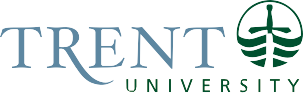 Limited Term Appointment in Gender, Sport and HealthTrent University invites applications for a one-year limited term faculty position in the Department of Sociology at the rank of Assistant Professor to start August 15, 2023. The Department of Sociology is seeking an outstanding early career scholar who is committed to an intersectional approach to gender, sport and health. This position is located at Trent’s Peterborough Campus and is subject to budgetary approval.Trent University is the top-ranked primarily undergraduate university in Ontario, Canada with a record of excellence in both teaching and research. The Department of Sociology offers research informed, pedagogically innovative and community engaged undergraduate programs in Trent’s Faculty of Humanities and Social Sciences. The successful candidate will contribute to the Department of Sociology’s core areas of theory and/or methods, and its specializations in health studies and social justice and equity studies. In particular, we seek a scholar who examines inclusion in sport as a determinant of health along the dimensions of gender, sexuality diversity, disability and/or race/ethnicity. Information about the Department of Sociology can be found at www.trentu.ca/sociology. Candidates must have a Ph.D. (or be close to completion by the date of appointment) in Sociology or in a closely related field. This is a teaching intensive position and responsibilities will include course delivery in the Department of Sociology, continued engagement in a high quality research program and participation in the operations of the department. The successful candidate should have a demonstrated capacity for excellence in undergraduate teaching. The successful candidate will be expected to teach the following courses: SOCI2430 Sociology of Gender; SOCI3631 Sociology of Health Care; SOCI4510 Sociology of Sport and Leisure; and three additional courses from among the following: SOCI3440 Sexualities and the Social; SOCI4850 Sociology of the Body; SOCI2151 Researching Social Life; SOCI2110 Discovering Social Theory; SOCI3100 Contemporary Theory. Qualified candidates are invited to submit applications in a single PDF format by email to sociologyjobs@trentu.ca, specifying “Limited Term Appointment in Gender, Sport and Health” in the subject heading. Applications should include a cover letter and curriculum vitae; a research statement and examples of significant scholarship; a teaching portfolio including a teaching philosophy statement and evidence of teaching effectiveness such as syllabi and a summary of teaching evaluations; and the names and contact information of three (3) individuals who may be asked to provide confidential letters of reference. Review of applications will begin on April 17, 2023.Trent University is committed to creating a diverse and inclusive campus community. All qualified candidates are encouraged to apply, however, Canadian citizens and permanent residents will be given priority. Preference will be given to candidates from underrepresented groups including women, Indigenous People (First Nations, Inuit and Metis),  persons with disabilities, members of visible minorities or racialized groups and LGBTQ2+ people.Trent University offers accommodation for applicants with disabilities in its recruitment processes. If you require accommodation during the recruitment process or require an accessible version of a document/publication, please contact sociologyjobs@trentu.ca.  For further information about this position, please email Peri Ballantyne, Chair, Department of Sociology, Trent University, periballantyne@trentu.ca. 